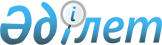 Ерейментау ауданының Еркіншілік ауылдық округінің Еңбек ауылының аумағында шектеу іс-шараларын белгілеу туралы
					
			Күшін жойған
			
			
		
					Ақмола облысы Ерейментау ауданы Еркіншілік ауылдық округі әкімінің 2014 жылғы 12 мамырдағы № 3 шешімі. Ақмола облысының Әділет департаментінде 2014 жылғы 14 мамырда № 4182 болып тіркелді. Күші жойылды - Ақмола облысы Ерейментау ауданы Еркіншілік ауылдық округі әкімінің 2022 жылғы 3 қазандағы № 13 шешімімен
      Ескерту. Күші жойылды - Ақмола облысы Ерейментау ауданы Еркіншілік ауылдық округі әкімінің 03.10.2022 № 13 (оның алғашқы ресми жарияланған күнінен бастап қолданысқа енгізіледі) шешімімен.
      "Ветеринария туралы" Қазақстан Республикасының 2002 жылғы 10 шілдедегі Заңының 10-1-бабының 7) тармақшасына сәйкес, Ерейментау ауданының мемлекеттік ветеринарлық-санитарлық бас инспекторының 2014 жылғы 22 сәуірдегі № 01-30-230 ұсынысы негізінде, Еркіншілік ауылдық округінің әкімі ШЕШІМ ЕТТІ:
      1. Ерейментау ауданының Еркіншілік ауылдық округінің Еңбек ауылының аумағында ұсақ қара мал арасында бруцеллез жұқпалы ауру ошағының анықталуына байланысты, шектеу іс-шаралары белгіленсін.
      2. Осы шешімнің орындалуын бақылауды өзіме қалдырамын.
      3. Осы шешім Ақмола облысы Әділет департаментінде тіркелген күнінен бастап қүшіне енеді және ресми жарияланған күннен бастап колданысқа енгізіледі.
					© 2012. Қазақстан Республикасы Әділет министрлігінің «Қазақстан Республикасының Заңнама және құқықтық ақпарат институты» ШЖҚ РМК
				
      Еркіншілік ауылдықокругінің әкімі

Ж.Амангелдінов
